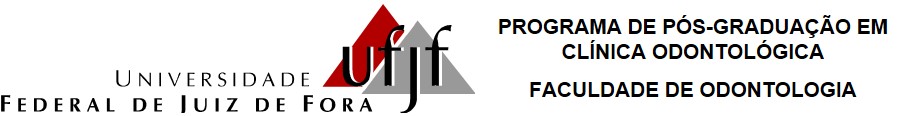 Tel. (32) 2102-3881   e-mail: ppg.odontologia@ufjf.edu.brFORMULÁRIO DE RECEBIMENTO DE TRABALHOO volume impresso do (   ) Exame de Qualificação (   ) Defesa de Dissertação intitulado ________ _________________________________________________________________________________________________________________________________ do Mestrando(a) _____________ ___________________________________, foi entregue pessoalmente ou enviado (anexar Aviso de Recebimento) aos membros titulares e suplentes da Banca Examinadora, nas respectivas datas:Juiz de Fora, _____ de____________de_____._______________________________________Mestrando(a)Membros Titulares: Prof(a). Dr(a). xxxxxxxxxxxxxxxxx___/___/_________________________________Prof(a). Dr(a). xxxxxxxxxxxxxxxxx___/___/_________________________________Prof(a). Dr(a). Xxxxxxxxxxxxxxxxx___/___/_________________________________Membros Suplentes:Prof(a). Dr(a). xxxxxxxxxxxxxxxxx___/___/_________________________________Prof(a). Dr(a). xxxxxxxxxxxxxxxxx___/___/_________________________________